Отчет  по году развития регионов и цифровизацииСОШ №32 на 2019-2020 учебный годСогласно Указу Президента Кыргызской Республики Жээнбекова С.Ш. об объявлении 2019 года -  Годом развития регионов и  цифровизации страны от 11 января 2019 года.  Учебно – воспитательная деятельность школы направила свою работу  на реализацию выполнения  поставленных  задач Указа Президента КР. В Указе Президента Кыргызской Республики было сказано: «Необходимо создать современные институты государственного и муниципального управления, широко применяющие цифровые технологии в деятельности. В первую очередь следует обеспечить всеобщий широкополостный интернет на всей территории КР». «В соответствии с разделом V Национальной стратегии развития КР на 2018-2040 годы от 31 октября 2018 года, №221, цифровые технологии должны внедряться в такие сферы, как образование, здравоохранения, туризм, сельское хозяйство, банковская сфера, строительство, легкая промышленность».  В плане работы  школы  на новый 2019-2020 учебный год были поставлены  следующие  цели и задачи:Усовершенствовать материально-техническую базу школы путем внедрения ИКТ, оснащения кабинетов и необходимыми электронными методическими пособиями для создания условия обучения учащихся.Разнообразить формы и виды работ педагогической деятельности, направленную на совершенствование методики обучения и преподавания уроков с применением ИКТ.Применять компьютерные технологии в целях рационализации, регионализации и цифровизации школьного образования.Через ИКТ способствовать расширению осведомленности педагогов, родителей в вопросах школьного образования в современных условияхВ целях повышения компетентности педагогов, регулярно организовывать курсы ПК, семинары по использованию компьютерных технологий в педагогической практике.            В текущем 2019 учебном году были проведены определенные тематические мероприятия:В целях реализации проекта «Доступная  школа» 2015-2016 года, с сентября 2019 года по школе начал функционировать СКУД. Оно дало возможность администрации школы вести автоматический сбор данных  и анализа по ежедневной посещаемости учащихся, вести совместную работу с родителями и учащимися по дисциплине, классными руководителями ведется контроль по выявлению  опаздывания и пропусков учащихся класса.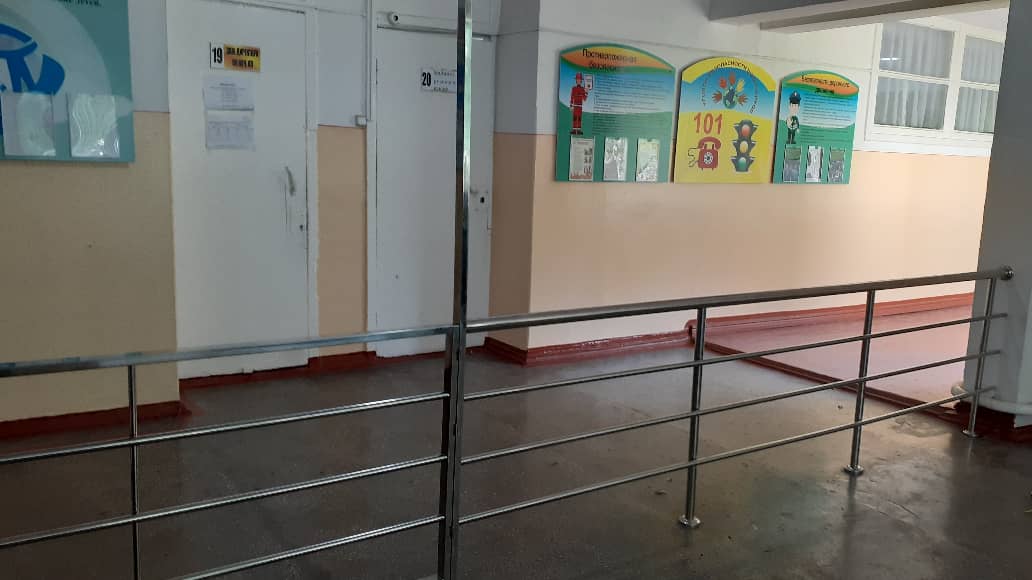 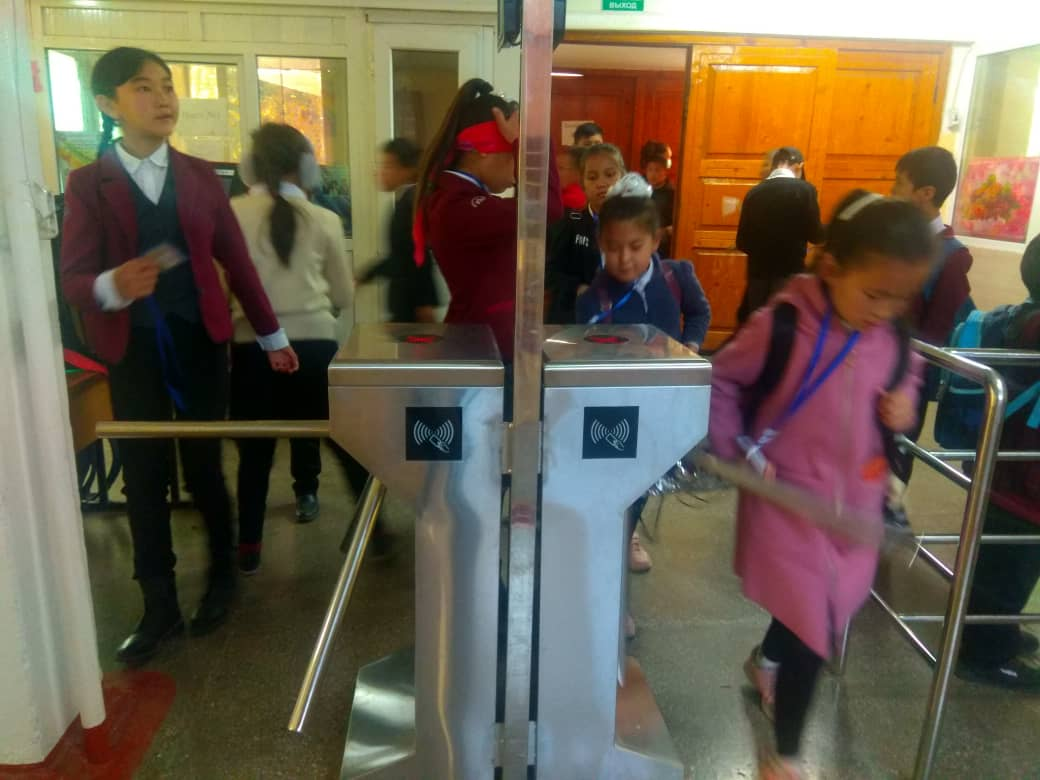 Проводится по этапное оснащение кабинетов интерактивными досками в комплекте с компьютерами. В текущем учебном году при поддержке вышестоящих органов было приобретено 2 интерактивных досок.Кабинет кыргызского языка и адабият.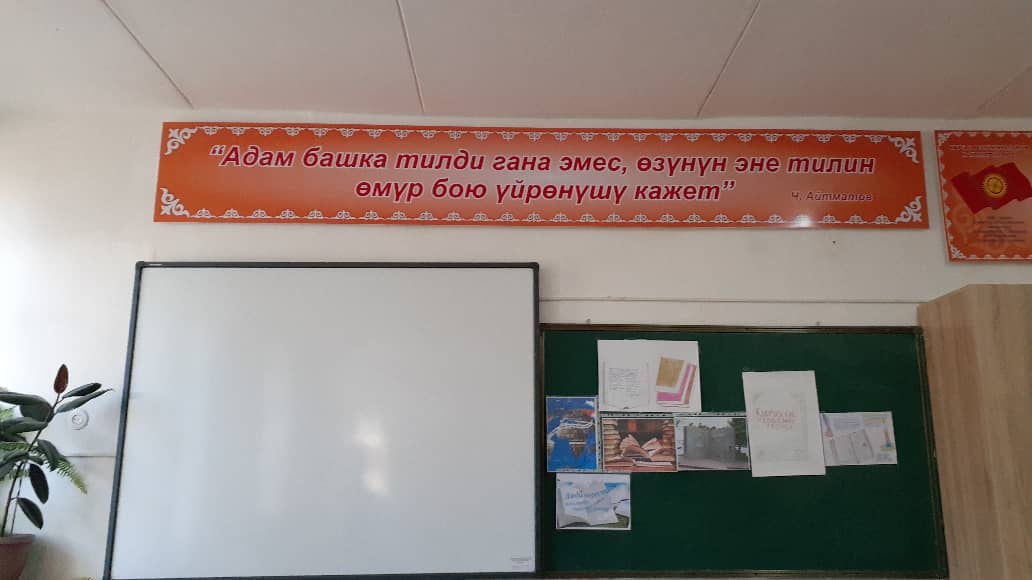 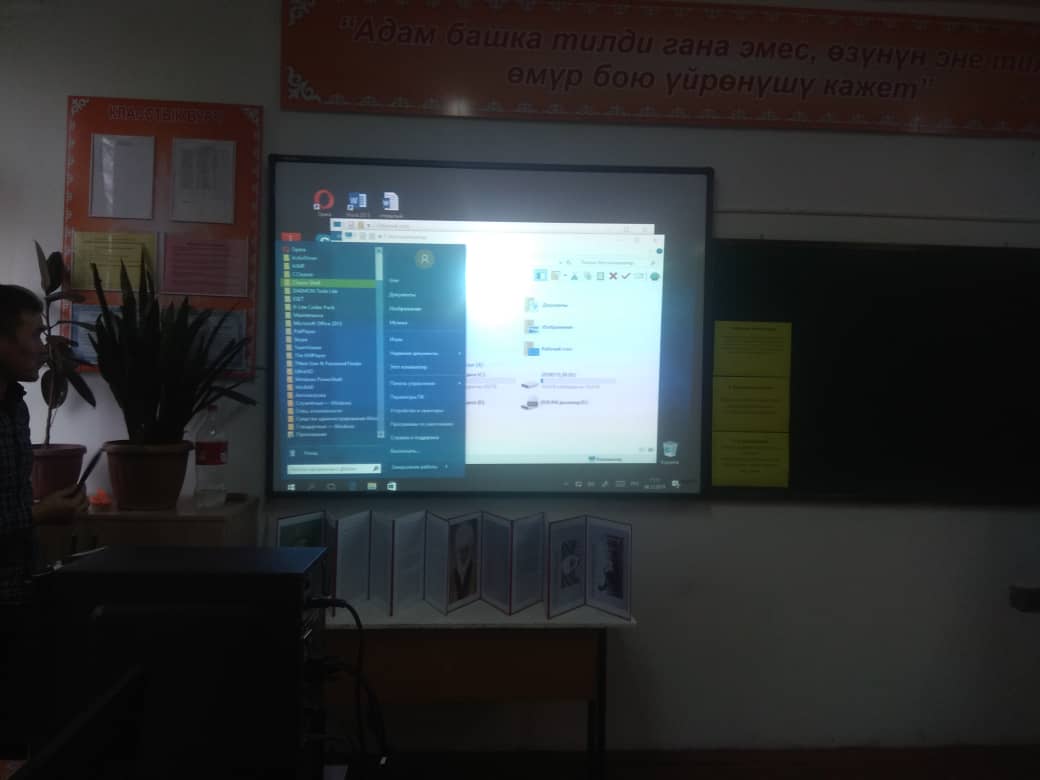 В школе функционирует  кабинет информатики, где созданы условия  обучения учащихся по предмету,  проведения кружковой  работы по информатике.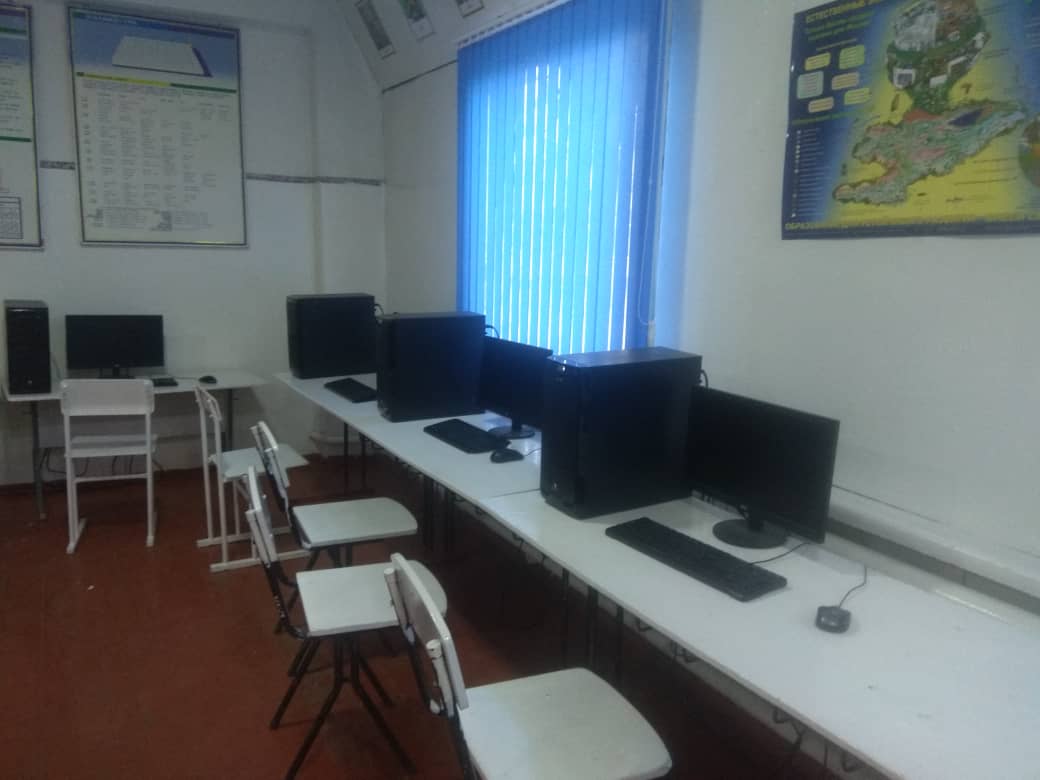 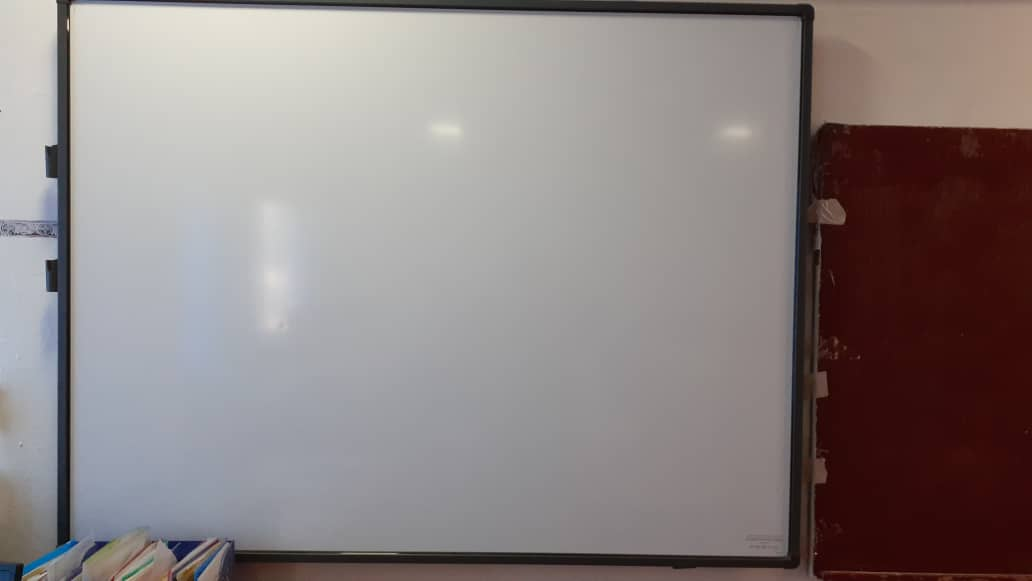 С целью повышения качественного преподавания уроков,  развития умений и  навыков учащихся и учителей,  научиться профессиональному  владению   компьютерной технологией,  создаются все необходимое  условия для педагогов школы.  В текущем  2019 учебном году было приобретено 20 штук компьютера, 3принтера,  2 телевизора.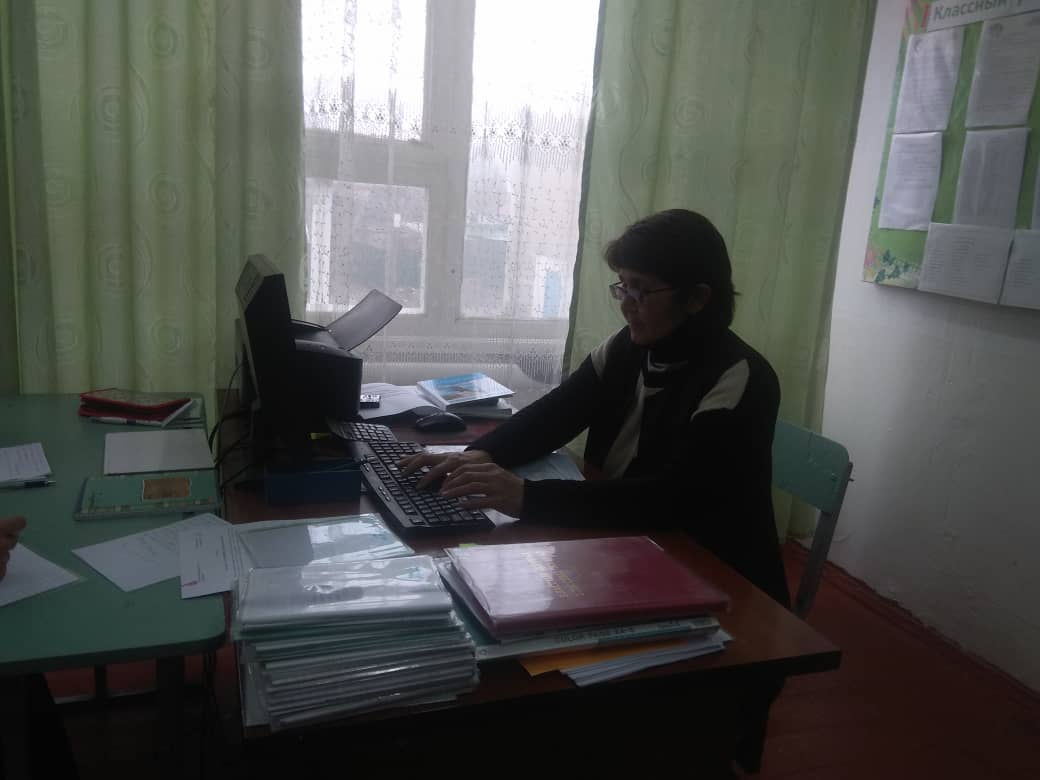 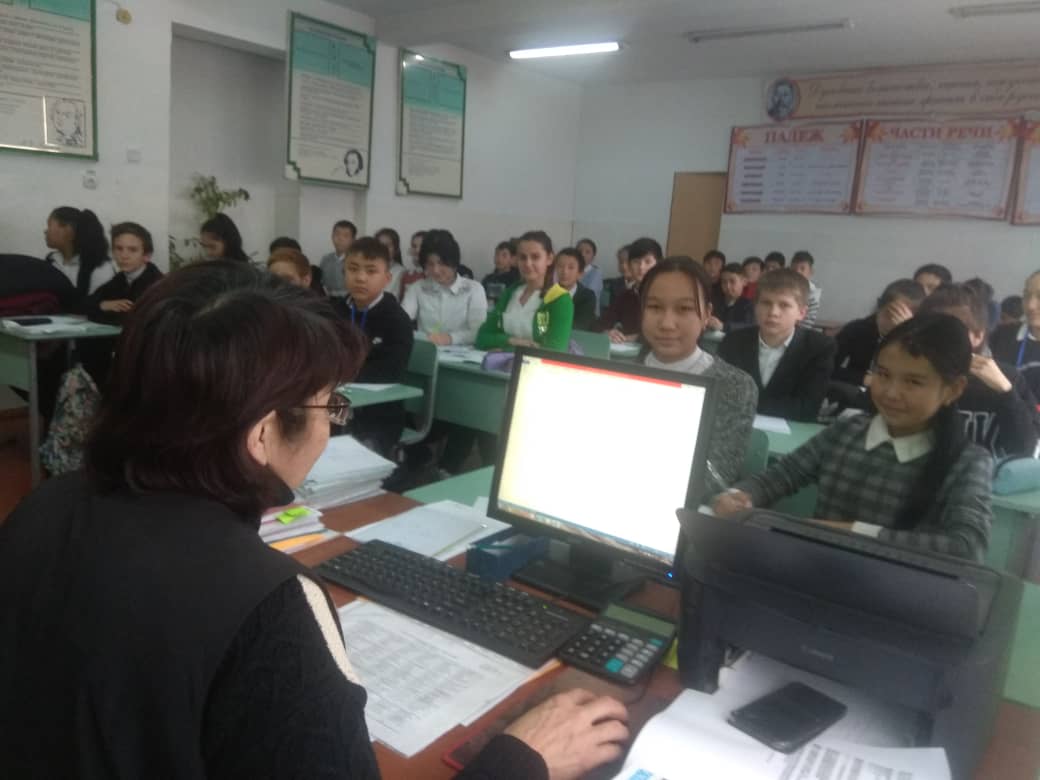 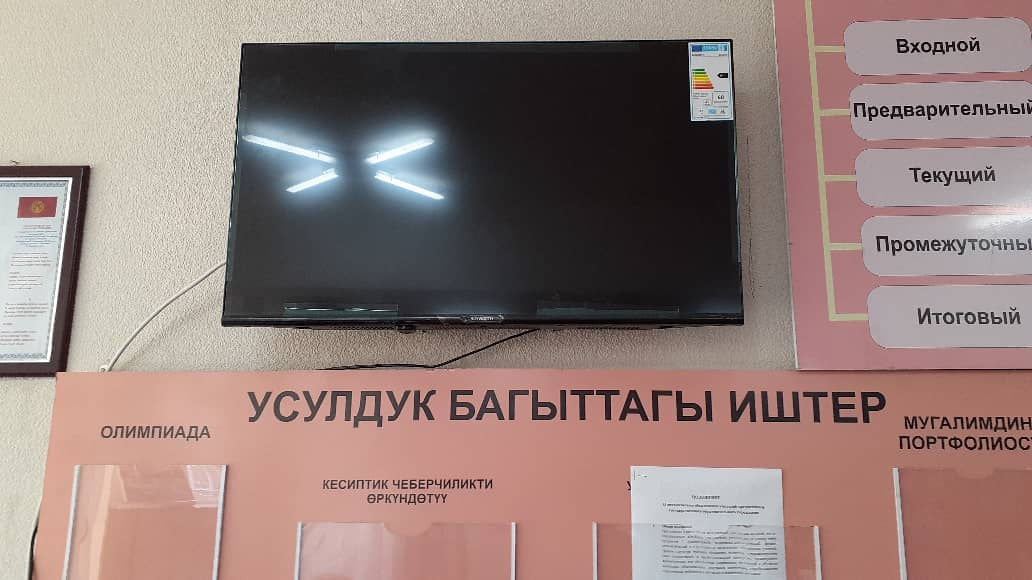 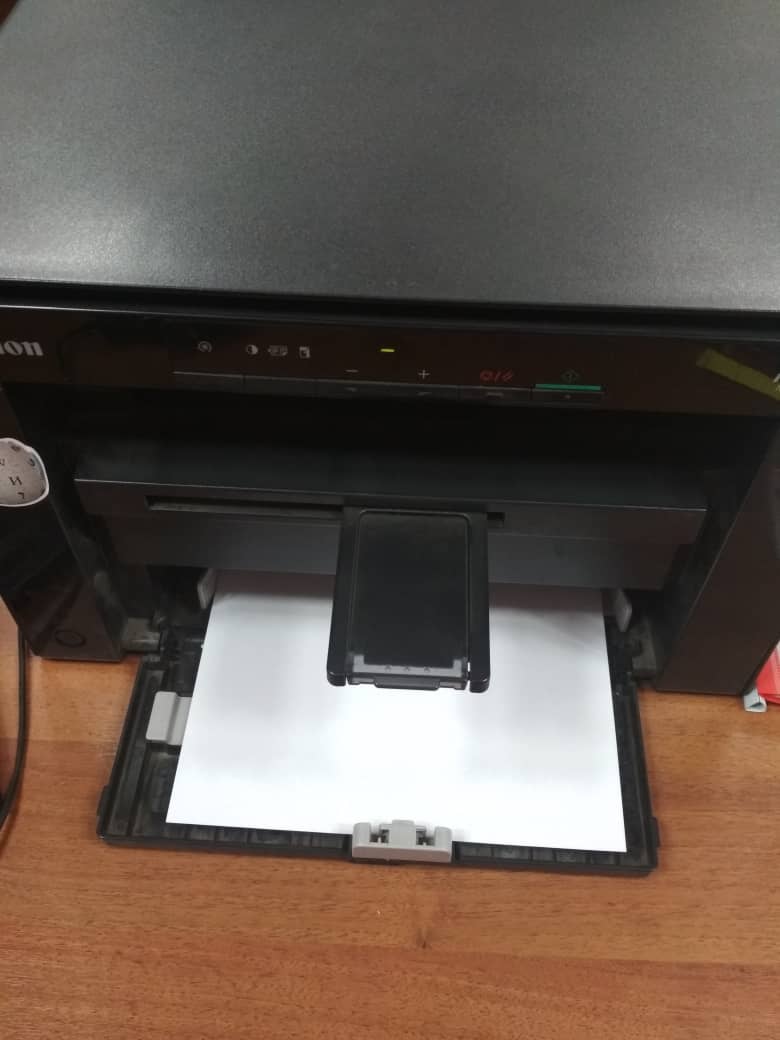 ИКТ применяется на уроках математики, информатики, химии, биологии, что  помогает активизировать творческую и познавательную деятельность учащихся, повышается  интерес к изучаемому  предмету,  приобретения знания навыков и умений работать с ИКТ.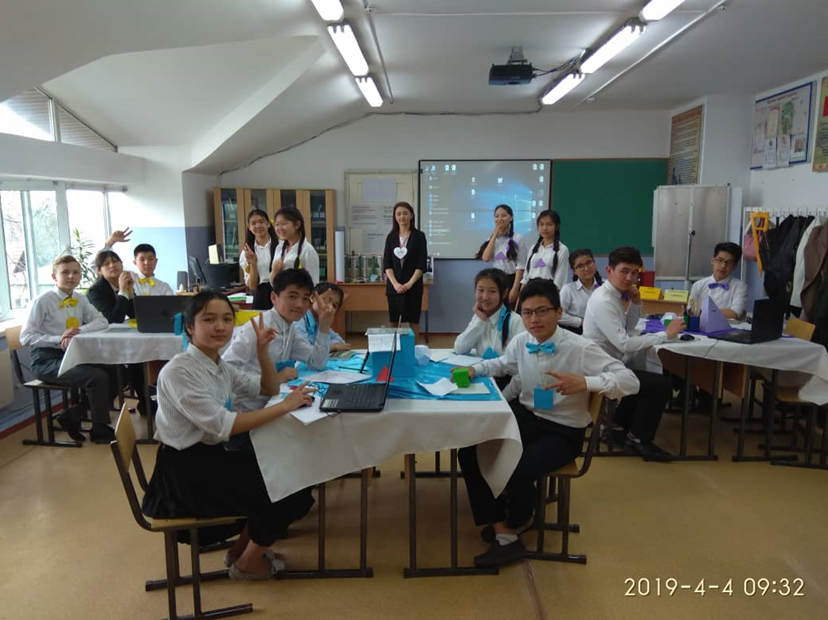 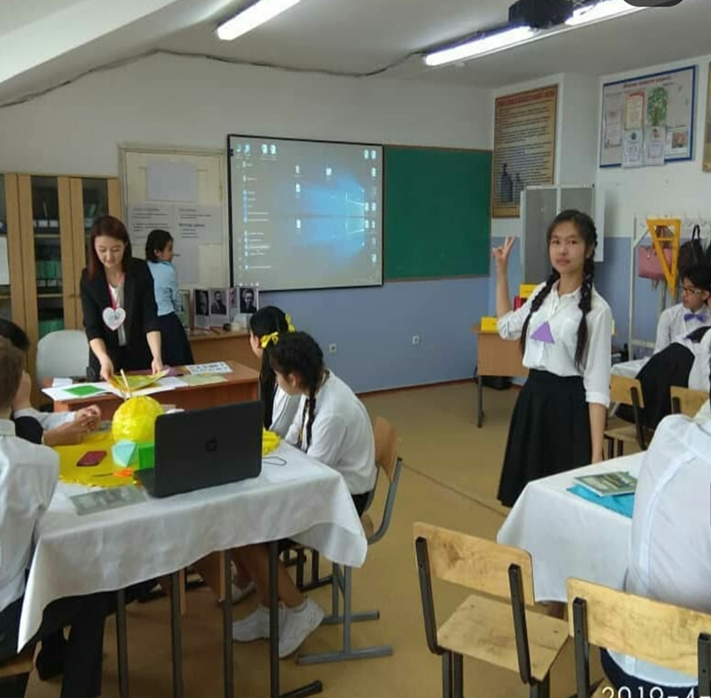 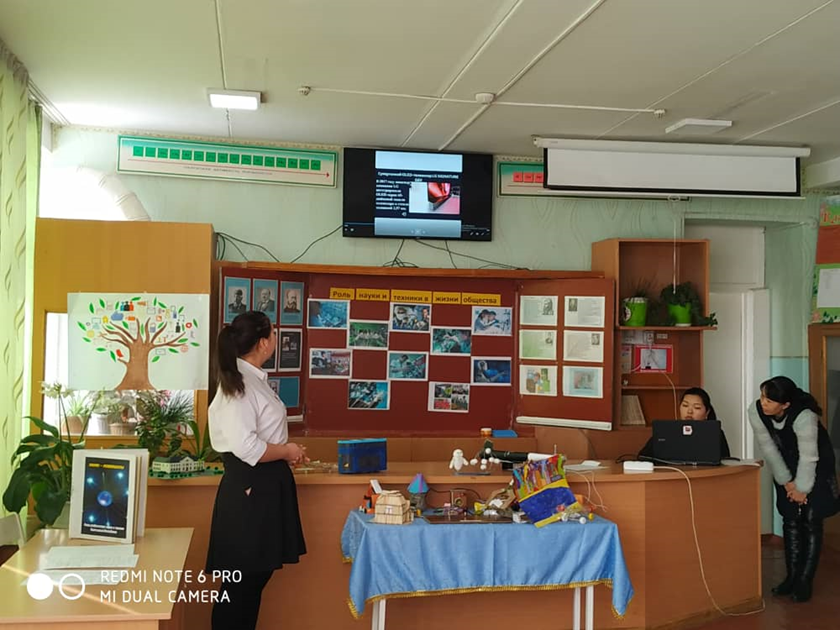 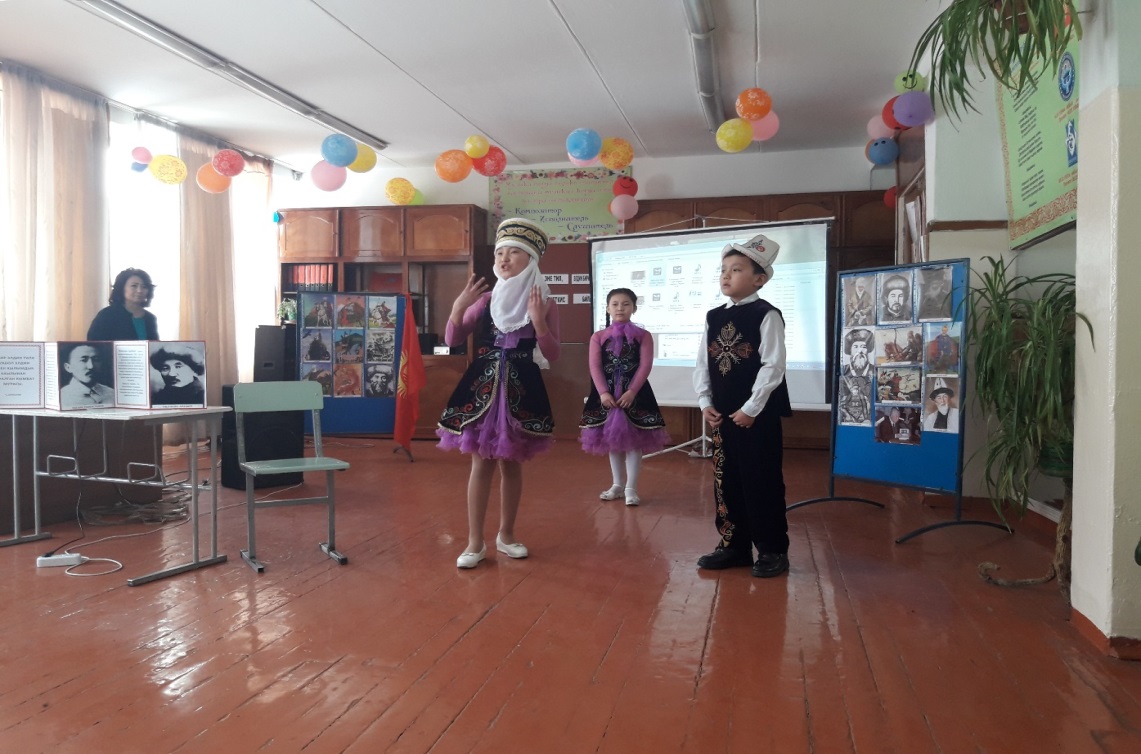 Учителя нашей школы принимают активное участие в конкурсах, в семинарах-тренингах с целью повышение педагогического  мастерства, повышения квалификации. Большим достижением в 2019 учебном году  стало  участие учителя математики и информатики Искаковой  Таалайкул Урустонбековны в Первой Центрально-Азиатской конференции по медиа–информационной грамотности, где она  заняла призовое место.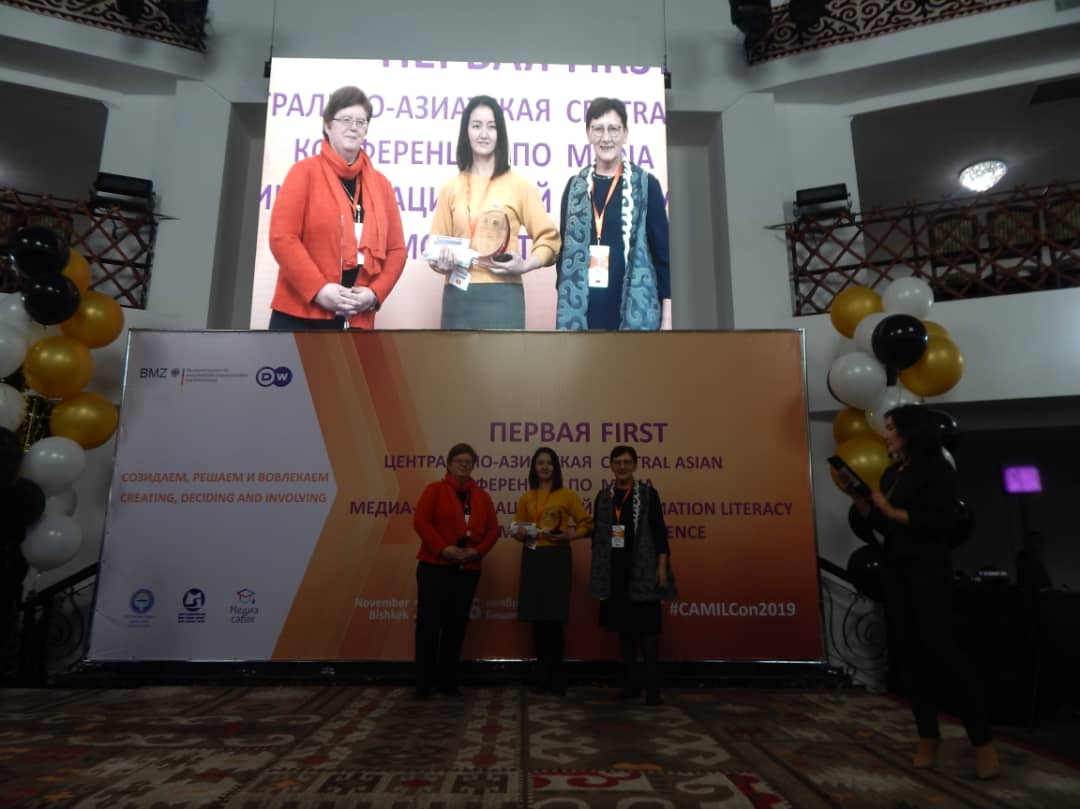 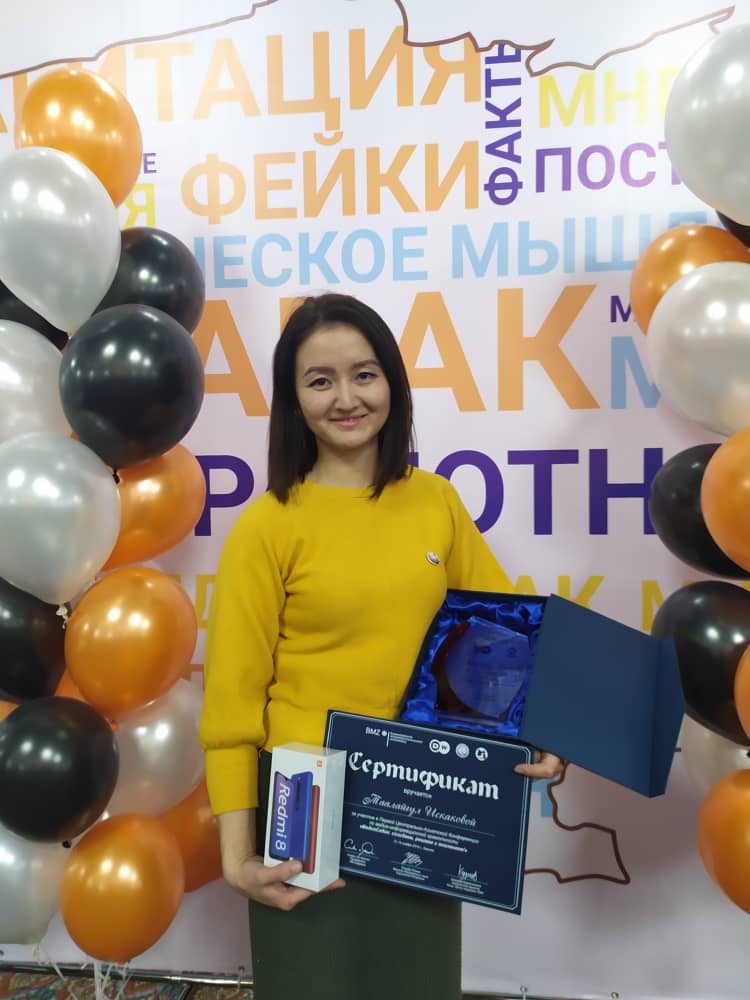 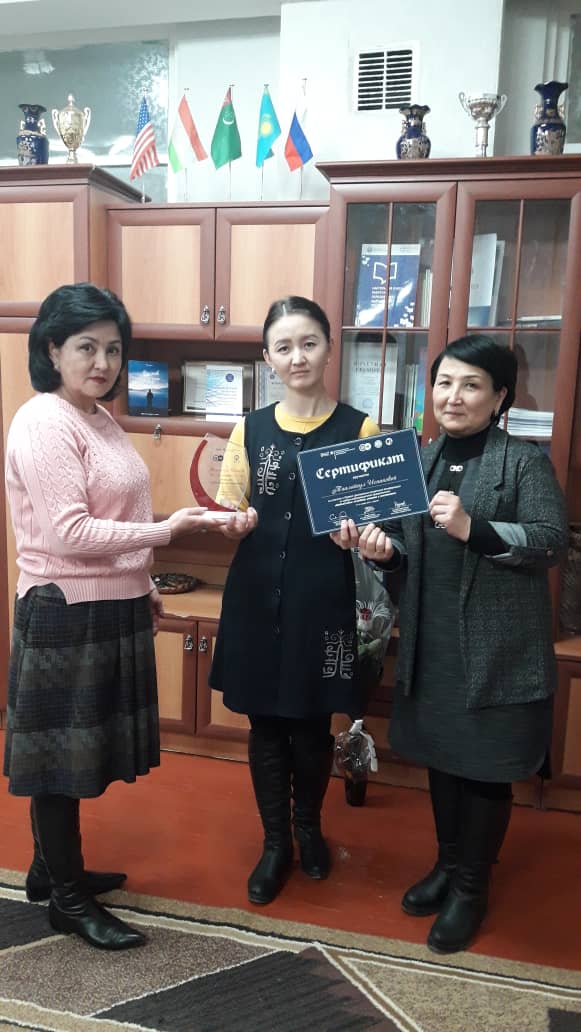 Семинар- тренинг ICDL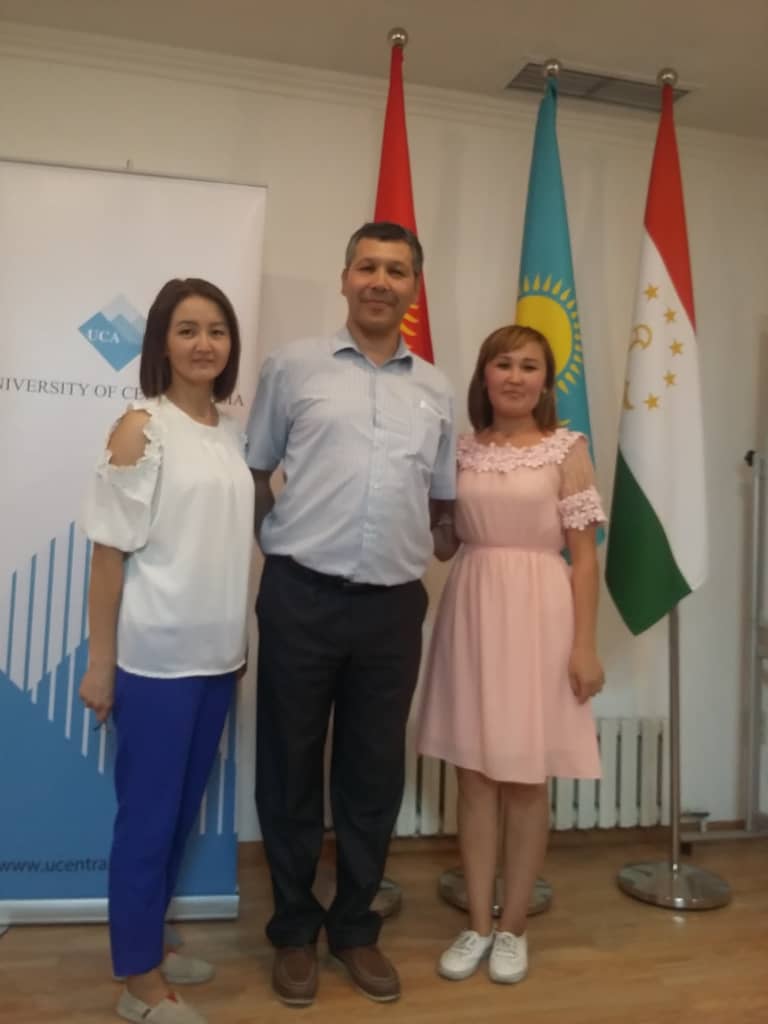 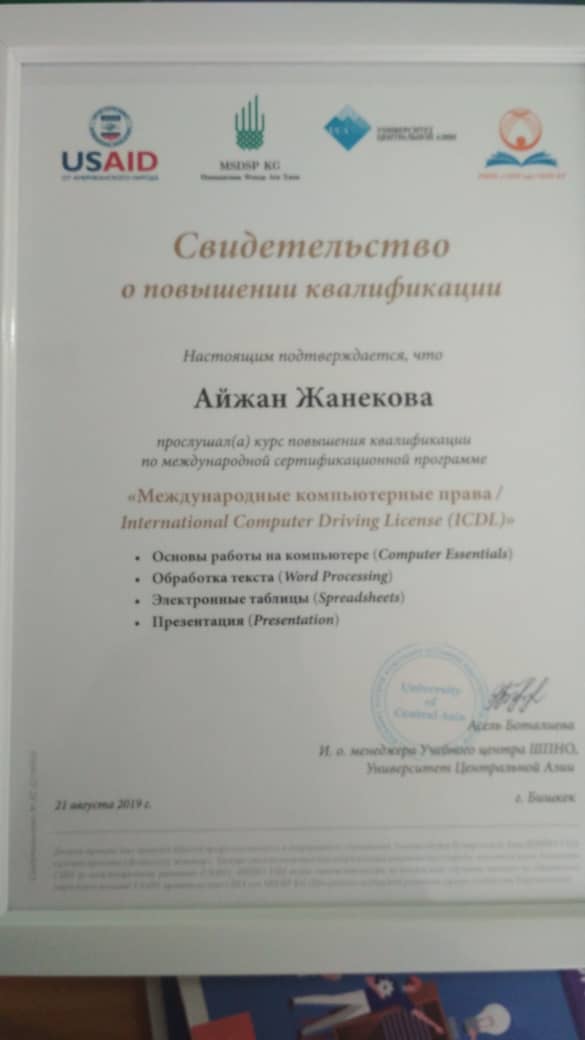 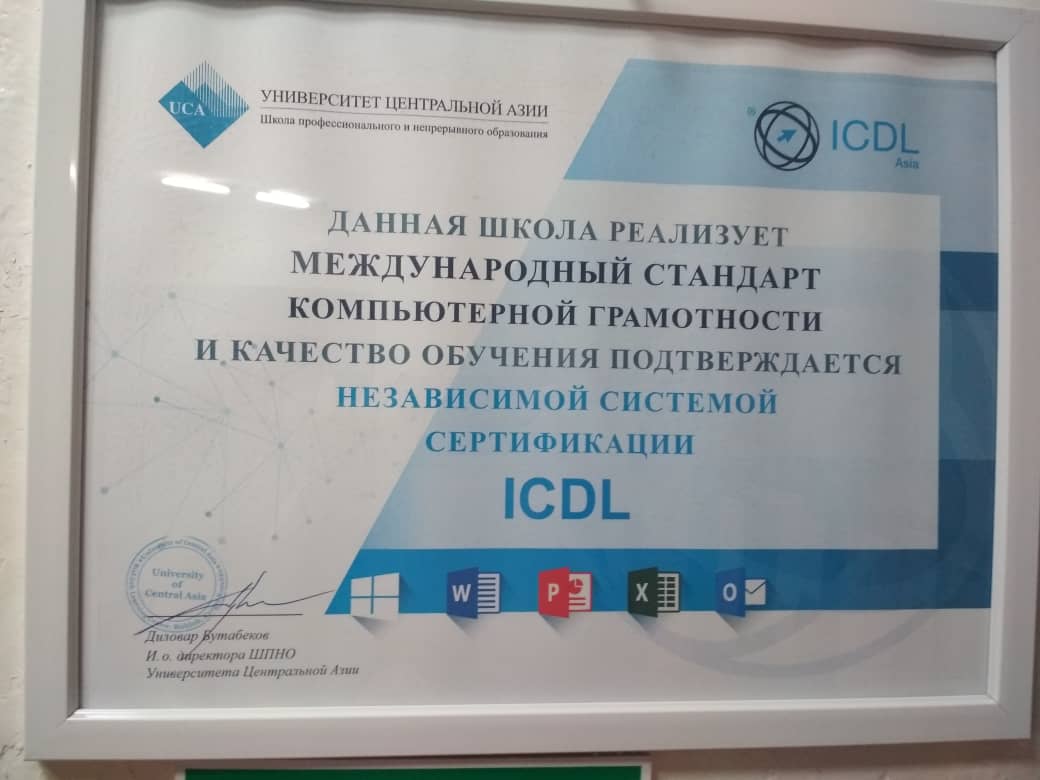 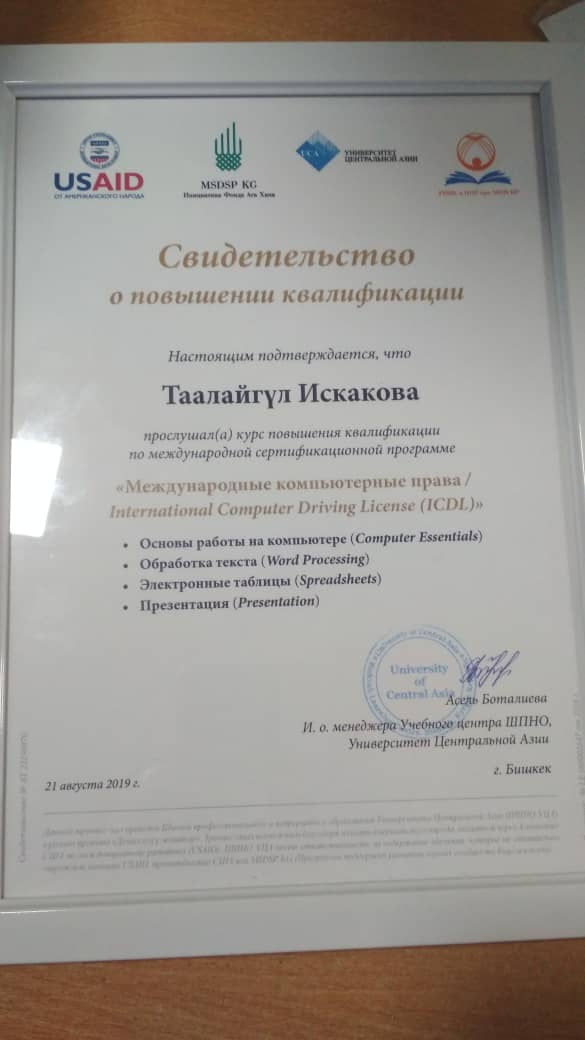 